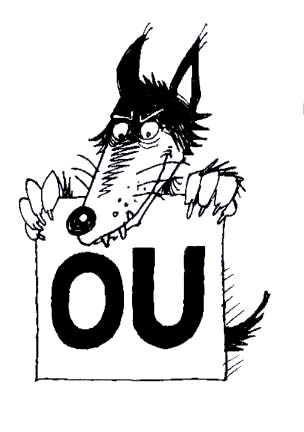 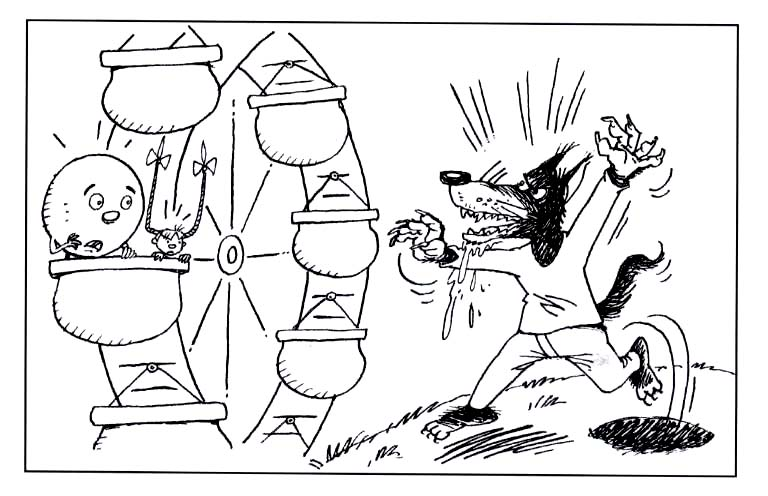       un loupou